                                                                                                                                 “Azərbaycan Xəzər Dəniz Gəmiçiliyi”			                       			 	Qapalı Səhmdar Cəmiyyətinin 					       			“ 01 ”  Dekabr 2016-cı il tarixli		“216” nömrəli əmri ilə təsdiq edilmişdir.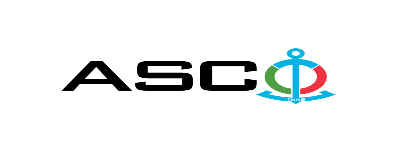           “Azərbaycan Xəzər Dəniz Gəmiçiliyi” Qapalı Səhmdar Cəmiyyətinin  tabeliyində olan XDND və Zığ GTTZ-nin yarımstansiyalarında 0.4kV-luq hissədə reaktiv itgilərin bərpa edən kompensasiya qurğularının satınalınması məqsədilə açıq müsabiqə elan edir:Müsabiqə № AM076/2024(İddiaçı iştirakçının blankında)AÇIQ MÜSABİQƏDƏ İŞTİRAK ETMƏK ÜÇÜN MÜRACİƏT MƏKTUBU___________ şəhəri                                                                         “__”_______20_-ci il___________№           							                                                                                          ASCO-nun Satınalmalar Komitəsinin Sədricənab C.Mahmudluya,Hazırkı məktubla [iddiaçı podratçının tam adı göstərilir] (nin,nun,nın) ASCO tərəfindən “__________”ın satın alınması ilə əlaqədar elan edilmiş [iddiaçı tərəfindən müsabiqənin nömrəsi daxil edilməlidir]nömrəli açıq  müsabiqədə iştirak niyyətini təsdiq edirik.Eyni zamanda [iddiaçı podratçının tam adı göstərilir] ilə münasibətdə hər hansı ləğv etmə və ya müflislik prosedurunun aparılmadığını, fəaliyyətinin dayandırılmadığını və sözügedən satınalma müsabiqəsində iştirakını qeyri-mümkün edəcək hər hansı bir halın mövcud olmadığını təsdiq edirik. Əlavə olaraq, təminat veririk ki, [iddiaçı podratçının tam adı göstərilir] ASCO-ya aidiyyəti olan şəxs deyildir.Tərəfimizdən təqdim edilən sənədlər və digər məsələlərlə bağlı yaranmış suallarınızı operativ cavablandırmaq üçün əlaqə:Əlaqələndirici şəxs: Əlaqələndirici şəxsin vəzifəsi: Telefon nömrəsi: E-mail: Qoşma: İştirak haqqının ödənilməsi haqqında bank sənədinin əsli – __ vərəq.________________________________                                   _______________________                   (səlahiyyətli şəxsin A.A.S)                                                                                                        (səlahiyyətli şəxsin imzası)_________________________________                                                                  (səlahiyyətli şəxsin vəzifəsi)                                                M.Y.                                            MALLARIN SİYAHISI:“Azərbaycan Xəzər Dəniz Gəmiçiliyi” Qapalı Səhmdar Cəmiyyətinin  tabeliyində olan XDND və Zığ GTTZ yarımstansiyalarında 0.4kV-luq hissədə reaktiv itgilərin bərpa edən kompensasiya qurğularının satınalınmasına olan  texniki tələblər:İşlərin yerinə yetirilməsi üçün müəssisənin istehsalat sahəsi, texniki imkanları, işçi və digər resursları,işçinin bilik və bacarığa malik olmasını təsdiq edən sənədlər, eyni zamanda işçinin təcrübəsi və  təcrübəni əks etdirən sənədlər təqdim edilməlidir.Subpodratçı cəlb etməklə iştirak etmək qəbul edilmir.İstifadə edilən bütün materiallar İEC və Azərbaycan Respublikasının standartlarına uyğun olmalıdır.Kompensator qurğusu dəstinin panelinin gövdəsi 2 mm-lik qalınlıqlı metal təbəqədən yığılmalı, gövdəsi təmizlənməli, antipas astar və üz boya (yağlı) ilə rənglənməlidir.İstifadə edilən izolə edilmiş şin, naqil və ucluqlar mis materialından olmalıdır.Kompensator qurğusu dəsti təqdim edilmiş cizgiyə əsasən və  İP 55 mühafizə dərəcəsinin tələblərinə uyğun yığılmalıdır.Kompensator qurğusu dəstinin  ASCO-nun müəssisələrinə çatdırılması icraçı müəssisənin nəqliyyat vasitəsilə həyata keçirilməklə nəzərdə tutulmalıdır.Ödəniş şərti yalnız “fakt üzrə” qəbul edilir, avans təklif edən iştirakçıların təklifləri kənarlaşdırılacaqdır. Tədarük olunan malların mənşə və uygunluq sertifikatı tələb olunur.Yerli müəssisələrin Tədarük şərti yalnız DDP ilə qəbul olunur, Yerli müəssisələrin qiymət təklifi yalnız manat ilə qəbul olunacaq. Digər şərtlər qəbul olunmayacaq.Qeyd: Müsabiqə zamanı iştirak edən şirkətlər  şərtlər toplusunda qeyd olunan 3,4 və 5-ci Qoşmaları mütləq şəkildə tam məlumatı yazıb təqdim etməlidirlər, məlumatları təqdim etməyən şirkətlər avtomatik müsabiqədən kənarlaşdırılacaqlar. Texniki suallarla bağlı:ASCO-nun Satınalmalar Departamentinin aparıcı mütəxəssisi Emil HəsənovTel: +994 504220011E-mail: : emil.hasanov@asco.az   Müsabiqədə qalib elan olunan iddiaçı şirkət ilə satınalma müqaviləsi bağlanmamışdan öncə ASCO-nun Satınalmalar qaydalarına uyğun olaraq iddiaçının yoxlanılması həyata keçirilir.    Həmin şirkət bu linkə http://asco.az/sirket/satinalmalar/podratcilarin-elektron-muraciet-formasi/ keçid alıb xüsusi formanı doldurmalı və ya aşağıdakı sənədləri təqdim etməlidir:Şirkətin nizamnaməsi (bütün dəyişikliklər və əlavələrlə birlikdə)Kommersiya hüquqi şəxslərin reyestrindən çıxarışı (son 1 ay ərzində verilmiş)Təsisçi hüquqi şəxs olduqda, onun təsisçisi haqqında məlumatVÖEN ŞəhadətnaməsiAudit olunmuş mühasibat uçotu balansı və ya vergi bəyannaməsi (vergi qoyma sistemindən asılı olaraq)/vergi orqanlarından vergi borcunun olmaması haqqında arayışQanuni təmsilçinin şəxsiyyət vəsiqəsiMüəssisənin müvafiq xidmətlərin göstərilməsi/işlərin görülməsi üçün lazımi lisenziyaları (əgər varsa)Qeyd olunan sənədləri təqdim etməyən və ya yoxlamanın nəticəsinə uyğun olaraq müsbət qiymətləndirilməyən şirkətlərlə müqavilə bağlanılmır və müsabiqədən kənarlaşdırılır. Müsabiqədə iştirak etmək üçün təqdim edilməli sənədlər:Müsabiqədə iştirak haqqında müraciət (nümunə əlavə olunur);İştirak haqqının ödənilməsi barədə bank sənədi;Müsabiqə təklifi; Malgöndərənin son bir ildəki (əgər daha az müddət fəaliyyət göstərirsə, bütün fəaliyyət dövründəki) maliyyə vəziyyəti barədə bank sənədi;Azərbaycan Respublikasında vergilərə və digər icbari ödənişlərə dair yerinə yetirilməsi vaxtı keçmiş öhdəliklərin, habelə son bir il ərzində (fəaliyyətini dayandırdığı müddət nəzərə alınmadan) vergi ödəyicisinin Azərbaycan Respublikasının Vergi Məcəlləsi ilə müəyyən edilmiş vəzifələrinin yerinə yetirilməməsi hallarının mövcud olmaması barədə müvafiq vergi orqanlarından arayış.İlkin mərhələdə müsabiqədə iştirak haqqında müraciət (imzalanmış və möhürlənmiş) və iştirak haqqının ödənilməsi barədə bank sənədi (müsabiqə təklifi istisna olmaqla) ən geci  07.06.2024-cü il, Bakı vaxtı ilə saat 17:00-a qədər Azərbaycan, rus və ya ingilis dillərində “Azərbaycan Xəzər Dəniz Gəmiçiliyi” Qapalı Səhmdar Cəmiyyətinin ( “ASCO” və ya “Satınalan təşkilat”) yerləşdiyi ünvana və ya Əlaqələndirici Şəxsin elektron poçtuna göndərilməlidir, digər sənədlər isə müsabiqə təklifi zərfinin içərisində təqdim edilməlidir.   Satın alınması nəzərdə tutulan mal, iş və xidmətlərin siyahısı (təsviri) əlavə olunur.İştirak haqqının məbləği və Əsas Şərtlər Toplusunun əldə edilməsi:Müsabiqədə iştirak etmək istəyən iddiaçılar aşağıda qeyd olunmuş məbləğdə iştirak haqqını ASCO-nun bank hesabına ödəyib (ödəniş tapşırığında müsabiqə keçirən təşkilatın adı, müsabiqənin predmeti dəqiq göstərilməlidir), ödənişi təsdiq edən sənədi birinci bölmədə müəyyən olunmuş vaxtdan gec olmayaraq ASCO-ya təqdim etməlidir. Bu tələbləri yerinə yetirən iddiaçılar satınalma predmeti üzrə Əsas Şərtlər Toplusunu elektron və ya çap formasında əlaqələndirici şəxsdən elanın IV bölməsində göstərilən tarixədək həftənin istənilən iş günü saat 08:00-dan 17:00-a kimi ala bilərlər.İştirak haqqının məbləği (ƏDV-siz): 50 Azn.Iştirak haqqı manat və ya ekvivalent məbləğdə ABŞ dolları və AVRO ilə ödənilə bilər.  Hesab nömrəsi: İştirak haqqı ASCO tərəfindən müsabiqənin ləğv edilməsi halı istisna olmaqla, heç bir halda geri qaytarılmır.Müsabiqə təklifinin təminatı :Müsabiqə təklifi üçün təklifin qiymətinin azı 1 (bir) %-i həcmində bank təminatı (bank qarantiyası) tələb olunur. Bank qarantiyasının forması Əsas Şərtlər Toplusunda göstəriləcəkdir. Bank qarantiyalarının əsli müsabiqə zərfində müsabiqə təklifi ilə birlikdə təqdim edilməlidir. Əks təqdirdə Satınalan Təşkilat belə təklifi rədd etmək hüququnu özündə saxlayır. Qarantiyanı vermiş maliyyə təşkilatı Azərbaycan Respublikasında və/və ya beynəlxalq maliyyə əməliyyatlarında qəbul edilən olmalıdır. Satınalan təşkilat etibarlı hesab edilməyən bank qarantiyaları qəbul etməmək hüququnu özündə saxlayır.Satınalma müsabiqəsində iştirak etmək istəyən şəxslər digər növ təminat (akkreditiv, qiymətli kağızlar, satınalan təşkilatın müsabiqəyə dəvət sənədlərində göstərilmiş xüsusi hesabına  pul vəsaitinin köçürülməsi, depozitlər və digər maliyyə aktivləri) təqdim etmək istədikdə, təminat növünün mümkünlüyü barədə Əlaqələndirici Şəxs vasitəsilə əvvəlcədən ASCO-ya sorğu verməlidir və razılıq əldə etməlidir. Müqavilənin yerinə yetirilməsi təminatı satınalma müqaviləsinin qiymətinin 5 (beş) %-i məbləğində tələb olunur.Hazırki satınalma əməliyyatı üzrə Satınalan Təşkilat tərəfindən yalnız malların anbara təhvil verilməsindən sonra ödənişinin yerinə yetirilməsi nəzərdə tutulur, avans ödəniş nəzərdə tutulmamışdır.Müqavilənin icra müddəti: Mallara təcili təlabat yarandığından çatdırılma müddəti 10 gün ərzində nəzərdə tutulmuşdur.Müsabiqə təklifinin təqdim edilməsinin son tarixi və vaxtı:Müsabiqədə iştirak haqqında müraciəti və iştirak haqqının ödənilməsi barədə bank sənədini birinci bölmədə qeyd olunan vaxta qədər təqdim etmiş iştirakçılar, öz müsabiqə təkliflərini bağlı zərfdə (1 əsli və 1 surəti olmaqla) 24 iyun 2024-cü il, Bakı vaxtı ilə saat 17:00-a qədər ASCO-ya təqdim etməlidirlər.Göstərilən tarixdən və vaxtdan sonra təqdim olunan təklif zərfləri açılmadan geri qaytarılacaqdır.Satınalan təşkilatın ünvanı:Azərbaycan Respublikası, Bakı şəhəri, AZ1003 (indeks), Bakı şəhəri Mikayıl Useynov küçəsi 2 ASCO-nun Satınalmalar Komitəsi.Əlaqələndirici şəxslər:Emil HəsənovASCO-nun Satınalmalar Departamentinin aparıcı mütəxəssisiTelefon nömrəsi: +99450 422 00 11Elektron ünvan: emil.hasanov@asco.az, tender@asco.azASCO-nun Satınalmalar Departamentinin mütəxəssisiAytən Novruzova Telefon nömrəsi: daxili nömrə 1064Elektron ünvan: ayten.novruzova@asco.az, tender@asco.azHüquqi məsələlər üzrə:Telefon nömrəsi: +994 12 4043700 (daxili: 1262)Elektron ünvan: tender@asco.az Müsabiqə təklif zərflərinin açılışı tarixi, vaxtı və yeri:Zərflərin açılışı 25 iyun 2024-cü il tarixdə, Bakı vaxtı ilə saat 11:00-da  elanın V bölməsində göstərilmiş ünvanda baş tutacaqdır. Zərflərin açılışında iştirak etmək istəyən şəxslər iştirak səlahiyyətlərini təsdiq edən sənədi (iştirakçı hüquqi və ya fiziki şəxs tərəfindən verilmiş müvafiq etibarnamə) və şəxsiyyət vəsiqələrini müsabiqənin baş tutacağı tarixdən ən azı yarım saat qabaq Satınalan Təşkilata təqdim etməlidirlər.Müsabiqənin qalibi haqqında məlumat:Müsabiqə qalibi haqqında məlumat ASCO-nun rəsmi veb-səhifəsinin “Elanlar” bölməsində yerləşdiriləcəkdir.№Mal-materılların adı Ölçü vahidiSayıXDND 10095526XDND 10095526XDND 10095526XDND 10095526XDND 100955261Kompensator 1000 kVA transformator üçün 330 kVar,pano ilə-400x750x2000mmDəstə daxildir:                                         Pano 400x750x2000mm 1 ədəd,Giriş avtomatı 630 A 3P Schneider 1 ədəd, Çıxış avtomatı  32 A 3P Schneider 2 ədəd, Çıxış avtomatı  50 A 3P Schneider 8 ədəd, Çıxış avtomatı  80 A 3P Schneider 3 ədəd, Çıxış avtomatı  10 A 1P Schneider 1 ədəd, Kabel mis NYY1x10 mm2 20 metr, Kabel mis NYY1x16 mm2 25 metr,Mis şin 6 kq,Reaktiv güc relesi RGT-12 ENTES 1 ədəd, Mis kabel ucluq D10-40 ədəd, Mis kabel ucluq D16-40 ədəd,  Kompesator ENTES 15 kVar 2 ədəd, Kompesator ENTES 25 kVar 8 ədəd, Kompesator ENTES 50 kVar 2 ədəd, Kantaktor ENTES 15 kVar 2 ədəd, Kantaktor ENTES 25 kVar 8 ədəd, Kantaktor ENTES 50 kVar 2ədəd, İzoliyator 1 dəst, ray planka 4 metr,ədəd1Zığ GTTZ 10094881Zığ GTTZ 10094881Zığ GTTZ 10094881Zığ GTTZ 10094881Zığ GTTZ 100948812Kompensator 1000 kVA transformator üçün 330 kVar,pano ilə-400x750x2000mmDəstə daxildir:                                         Pano 400x750x2000mm 1 ədəd,Giriş avtomatı 630 A 3P Schneider 1 ədəd, Çıxış avtomatı  32 A 3P Schneider 2 ədəd, Çıxış avtomatı  50 A 3P Schneider 8 ədəd, Çıxış avtomatı  80 A 3P Schneider 3 ədəd, Çıxış avtomatı  10 A 1P Schneider 1 ədəd, Kabel mis NYY1x10 mm2 20 metr, Kabel mis NYY1x16 mm2 25 metr,Mis şin 6 kq,Reaktiv güc relesi RGT-12 ENTES 1 ədəd, Mis kabel ucluq D10-40 ədəd, Mis kabel ucluq D16-40 ədəd,  Kompesator ENTES 15 kVar 2 ədəd, Kompesator ENTES 25 kVar 8 ədəd, Kompesator ENTES 50 kVar 2 ədəd, Kantaktor ENTES 15 kVar 2 ədəd, Kantaktor ENTES 25 kVar 8 ədəd, Kantaktor ENTES 50 kVar 2ədəd, İzoliyator 1 dəst, ray planka 4 metr,ədəd23Kompensator 630 kVA transformator üçün 200 kVar,pano ilə 400x750x2000mmDəstə daxildir:                               Pano 400x750x2000mm 1 ədəd, Giriş avtomatı 400 A 3P Schneider 1 ədəd, Çıxış avtomatı  32 A 3P Schneider 2 ədəd, Çıxış avtomatı  50 A 3P Schneider 6 ədəd, Çıxış avtomatı  10 A 1P Schneider 1 ədəd, Kabel mis NYY 1x10 mm2 30 metr, Kabel mis NYY 1x16 mm2 15 metr, Mis şin 4 kq, Reaktiv güc relesi RGT-8 ENTES -1 ədəd, Mis kabel ucluq D10-30 ədəd, Mis kabel ucluq D16-30 ədəd,  , Kompesator ENTES 10 kVar 2 ədəd, Kompesator ENTES 30 kVar 6 ədəd, Kantaktor ENTES 10 kVar 2 ədəd, Kantaktor ENTES 30 kVar 6 ədəd, İzoliyator 2 dəst, ray planka 4 metrədəd1